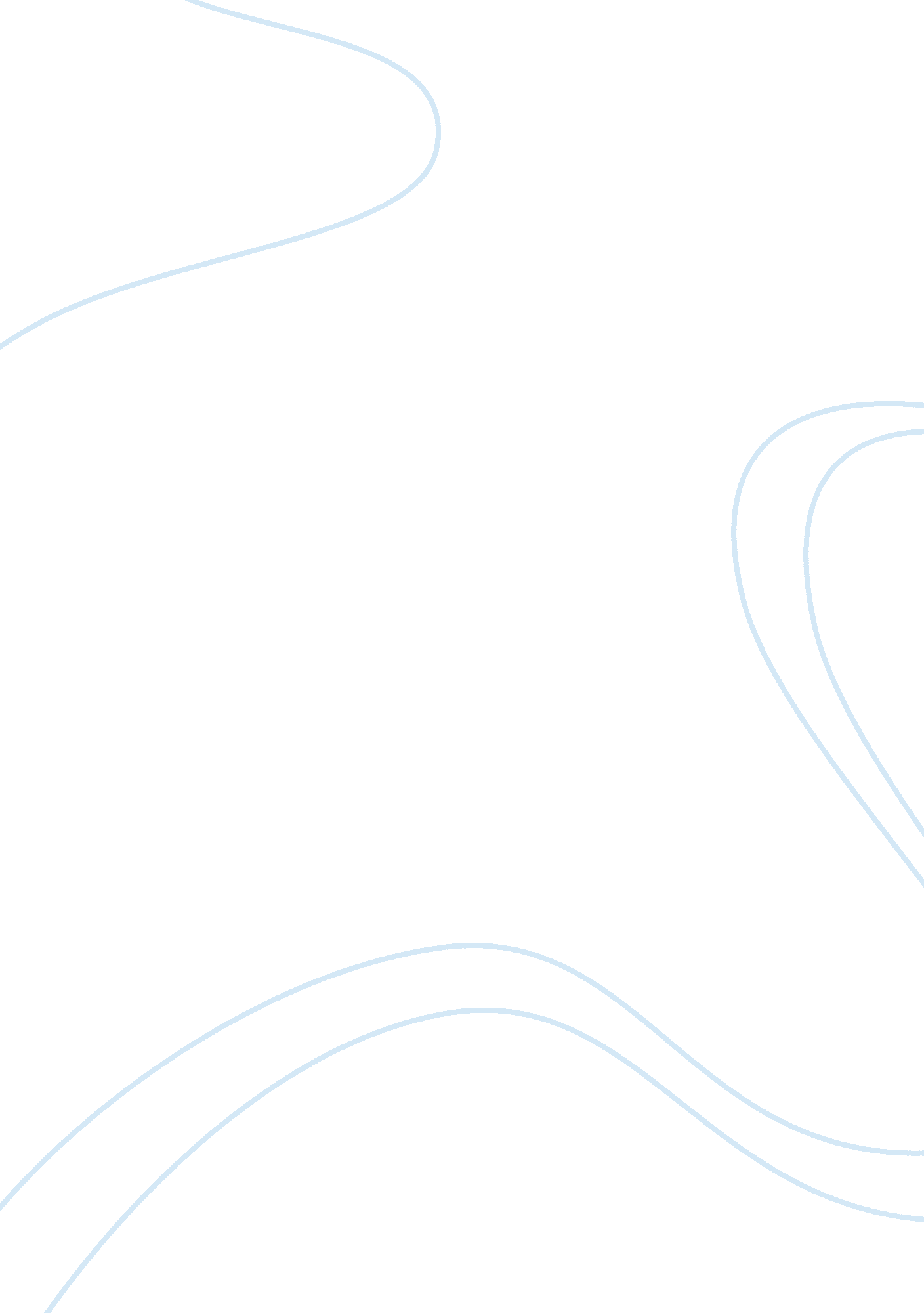 Uk food retailing industryBusiness, Industries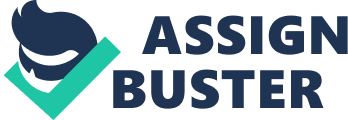 Theaimof the project is to produce a competitiveanalysisof the Retail Sector (and its main sub-sectors) in theUK. This exercise will allow consideration of howretailingcontributes toUKcompetitiveness now, how this might change in the future and what needs to be done to maximise the potential of the sector for the long-term benefit of retailers, suppliers and customers. In meeting this aim, the project has (according to the invitation to tender) threeobjectives: to define and map the sector in terms of size and composition of the businesses which operate within it; to analyse the competitiveness of the sector now through SWOT, PESTandPorter's5forcesand any other appropriate means and summarise the key issues facing the sector as a whole, and also sub-sector specific issues; to provide recommendations forindustryand government. The invitation to tender indicated that the research method should be secondary in nature, and that the scope was theUKrather than international comparisons. Analysing the UK Retail Sector – Scale and Scope The UK is a world leader in added valuefoodand drink production and marketing. British food and drink companies have an excellent reputation for producing a wide range of high quality, innovative products, and overseas buyers especially recognise the expertise and experience of UK manufacturers and retailers in developing, producing and marketing chilled, added value and convenience products. In 1998, the UK's cereals exports were worth £1, 345 million. In the same year the UK exported meat to a total value of £736 million, and dairy products worth £740 million. Looking ahead, increasing demand on the UK food and drink sector, particularly for value added convenience products, is expected in the next decade, and new, developing markets for export include Poland, the Czech Republic, Hungary, Hong Kong, Taiwan and Brazil. The majority of this information was compiled from details supplied by Food from Britain, the Ministry of Agriculture, Fisheries and Food and the Department of Trade and Industry. Retailingis a crucial sector and major contributor to theUKeconomy, as table 1 shows. At a simple level, for the majority of consumer goods and services it provides the link between production and consumption. All of us shop and many have weekly if not daily contact with some form ofretailing. The sector is also a significant employer, particularly in the youth and female segments of the labour force. Furthermore beyond the large omnipresent chains, exists a large body of independent businesses, which provide self-employment opportunities. Table 1 : Retailingin theUKEconomy, 2000 * whole economy defined as SIC sections C-O – Production, Construction, Distribution and Services (excludes Agriculture, Forestry and Fisheries etc) Source: ONS Annual Business Inquiry Despite its significance, identifying the dimensions of the overall retail sector is quite difficult. Official government statistics in the sector are poor and inadequate and the commercial providers often struggle to produce meaningful comprehensive data. Often data sets purporting to measure the same thing do not tally. The most recent Retail Inquiry for example does not even contain an estimate of the number of shops in the country. In general terms, broad identifiable scale parameters include: Retailinghas sales of £221 billion (current prices); It is comprised of over 215, 000 businesses operating somewhat over 310, 000 shops; Between 2. 8 and 3 million people work in the sector which additionally contains a further 300, 000 self-employed people. Within this sector there are many dichotomies. The size of business varies enormously from some of the largest in the country (Tesco with sales of over £22. 7 billion) and components of the world’s largest business (Wal-Mart) to the local corner shop or even car boot sale stall-holder. A single shop could employ many thousands of staff (Harrods) or could be a one-person enterprise. Many staff is paid at theminimum wagefor a few hours work, whereas owner-directors such as Philip Green can take in over £100 million for turning around BHS, or even ‘ normal’ directors such as seven of the current Tesco board can earn over £1 million per year. For such a crucial sector of the economy detailed mapping of the sector is also far from easy. Analyses are traditionally conducted on product or store format based typologies eg thefoodretailingsector, or superstore sector or convenience store sector. Official data, produced by ONS, essentially follow a “ line of trade” typology, and this approach pervades most of the reviews of the sector produced by consultancy and market research agencies. Although driven by the confines of data collection and presentation, anyanalysisof the sector should recognise that there is now a fundamental blurring of the “ retail sector” in both horizontal (eg product line) and vertical (eg channel activity) dimensions. Withrespectto the horizontal characteristics of the retail sector, as businesses have sought to grow and the physical size of outlet has expanded, traditional product boundaries have dissolved. Foodretailers now no longer merely sell fresh and dry Institute for Retail Studies – CompetitiveAnalysisof the Retail Sector in theUKgroceries but also retail electrical products, financial services, clothing and entertainment products (CDs, Videos, newspapers, toys). The boundaries of traditional “ hardware” retailingnow encompass garden products, furniture, and home furnishings. The widening of consumer demand and changing consumer expectations, increased sophistication of stock control and management information systems, plus the appearance of new product markets (eg mobile telecommunications) all involve pressures which have encouraged retailers to think and operate “ outside” the traditional retail product boxes. Change in the vertical dimension of the retail sector is best illustrated by changes in who performs and manages channel tasks and activities. The traditional view ofretailinghas seen it as one function or activity within a distribution channel which links supply or production to demand or consumption. Tasks, activities and roles within this channel process were clearly delineated. Retailers were essentially passive, responding to the lead of brand manufacturers, and relationships between the various actors were dyad focused and transactional in nature. As retailers have used their increased organisational scale, and growing control over customer access and information to take the lead within the distribution channel, the management and organisation of tasks and activities has changed. Retailers have assumed a pro-active role in a demand (as opposed to supply) chain to manage the whole channel process. The need to meet a range of customer needs, desires and priorities has required retailers to manage costs and activities within the channel through a more co-ordinated, integrated approach to activities. This is well seen in issues such as the persistence or not of wholesaling, transportation or packaging businesses. The outcome is again a “ blurring” of the traditional boundaries used to delineateretailingand assess its role and importance within the economy. This fundamental change process for the leading retailers, and generally for the retail sector as a whole poses problems in understanding the contribution thatretailingmakes to a country and in any international comparisons. For theUKat least, any statistical process is further complicated by the poor quality and quantity of official statistics. Within theUKfor example it is almost unfair to consider the ‘ average retailer’ or to talk about the retail sector as a whole. Analysisof the sub-sectors shows that there are considerable variations within and amongst parts of the retailindustry. Although certain measures are derived from publicly quoted data, even these figures are open to question. It is unlikely that floorspace and labour input are measured accurately enough to allow meaningful productivityanalysisat store, company, sector or country level. Answering a question over the productivity level ofretailingover time is thus very complex given the lack of adequate data and the changed nature of the business. Much will also depend on the exact dimension of productivity that is examined (space, labour, capital) and the way in which externalities and other impacts are accounted for. In short, we believe that simplistic concentration on headline macro figures, be they productivity or price, is wholly misleading and does not further understanding of the competitiveness of the sector or its constituents. This can be further considered by reference to international comparisons. The ‘ rip-off’ Britain campaign demonstrated a clear misunderstanding of the relationship between price and costs and showed how headline figures could be misleading. Current considerations of international comparative productivity may well be making similar errors. It is far from clear that like for like comparisons are being made or that all the activities required are included. Extreme care needs to be taken in examining such claims and in drawing sector wide conclusions from them. Britishretailingneeds to be understood first and foremost in terms of the economic and social needs of this country. A Framework for Analysis The framework foranalysisused in this report is based upon three stages. First is the identification and assessment of key drivers for change influencing the retail sector? These factors are external to individual business within the sector but shape the broad competitiveenvironmentwithin which retailers operate. Secondly, there is a consideration of the structural characteristics of the retail sector. This allowsanalysisof the business organisation ofretailingwithin individual sectors in respect of ownership, competitive structure and scope – in effect charting the shape and resource base of the sector. Finally, the focus is upon internal characteristics and competencies withinretailing. This requires identification of core operating competencies, which contribute to success withinretailing. This framework does not follow directly some other types ofanalysis(eg SWOT, 5Forces), but can be clearly seen to derive from them. We believe our approach allows an accurate view of retail activity and competitiveness to emerge, which is more appropriate to the changed nature of the sector. As with all frameworks however artificial barriers between levels ofanalysisare inevitable and we would emphasise that linkages amongst the three stages exist. This three stageanalysisis provided both at the level of theUKretail sector as a whole and for all the individual retail sub-sectors identified by the DTI in the tender document. Competitiveanalysisstarts with an assessment of the environment within which a business operates. For the purposes of this report a framework considering key drivers for change will be utilized. These drivers are identified as: Political Structure and Trends Economic Structure and Trends Socio-cultural and Lifestyle Aspirations Demographic Structure and Trends Production and Process Innovation Environmental Changes and Trends Change within each of these interrelated drivers contributes to the broad environment within whichretailingoperates. The influence of the external environmental drivers and the capacity for retail organisations to respond to the opportunities and threats posed by these changes is moderated by the structural characteristics of the retail sector. These contribute to competitiveanalysisthrough an understanding of the implications for organisations arising from issues surrounding scale, scope, the organisation of businesses and resources. The key considerations here include: Size and Scope of Retail Sectors Competitive Structure Organisational Structure and Competition International Opportunities and Threats Ananalysisof internal characteristics and competencies withinretailingprovides an assessment of core competencies and capabilities. Although operational areas are intrinsically inter-linked, for purposes ofanalysiscore competencies are identified in: Retail Operations Employment Characteristics Marketing Activities Supply Chain Management Modernretailingis inherently complex. As suggested above the traditional boundaries between product sectors, formats and channel activities and roles add to this complexity. However, for the retail sector as a whole, common driver, structural trends and competencies can be identified. Government Partnership with the Food and Drink Sector The Department for Environment, Food and Rural Affairs (DEFRA) is the Government partner with the UK's Food and Drink industries. DEFRA works closely with these sectors and key businesses to foster and promote greater competitiveness and to remove obstacles to growth. Schemes and Initiatives DEFRA Food and Drink Includes details of initiatives that encourage the primary and food processing industries to improve their marketing and export efforts. Home Grown Cereals Association Enterprise Awards HGCA's Enterprise Awards offer companies up to £30, 000 each to develop their exciting marketing proposals and secure new markets for cereals. Over the last 5 years the awards have helped nearly 70 companies to reach new markets with products ranging from wheat beer and smoked hams to pretzels and brandy snaps. Food from Britain Food from Britain is a government and industry-funded organisation, providing specialist marketing and international business development services to the food and drink industry. Food and Drink Federation Campaigns FDF represents and promotes the interests of food and drink manufacturers and seeks to influence all policies affecting the industry. FDF's Communications Division currently runs three campaigns: Food link - food safety Food fitness - healthy lifestyle Food future - modern biotechnology Food and Drink National Training Organisation (F; DNTO) This organisation aims to provide food and drink companies with advice on skills, training andeducationto maintain and improve competitive advantage and market share. Specific Export Help for the Food and Drink Sector UK Trade ; Investment UK Trade ; Investment is the Government Organisation that brings together the work of the Foreign ; Commonwealth Office (FCO) and the Department of Trade ; Industry (DTI) in support of British trade and investment overseas. Sector specific export help for the Food and Drink Sector can be found on the UK Trade ; Investment website. International Relations ; Export Promotion (IREP) IREP's mission is to encourage and improve the export trade and overseas investment effort of the UK agri-food industry, particularly in under-exploited markets, and especially that of Small and Medium Sized Enterprises (SMEs) and new or inexperienced exporters. Food from Britain (FFB) Food from Britain is a government and industry-funded organisation, providing specialist marketing and international business development services to the food and drink industry. FFB offers assistance and consultancy services covering many areas, including export strategy planning, promotions/merchandising support, legal advice, market research and information and guidance on labels and packaging. Retail Sector Whole Economy* as % of WholeEconomy Number of Enterprises 215 373 1 735 386 12. 4 Turnover £ m (exc VAT) 218 936 1 960 686 11. 2 Total Employment ‘ 000 3 050 24 693 12. 4 Approximate Gross Added Value at basic prices £ m 49 275 606 228 8. 1 